e  Committee on Theological Education 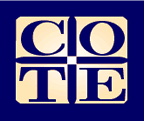 Membership list updated after February 2015 COTE Meeting*=Chair    **=2nd /Final Term 			**=2nd/Final Term	NameNamePhone & Email/COTE Role(s)PositionMailing AddressElected MembersElected MembersElected MembersElected MembersElected MembersElected MembersClass of 2018Class of 2018Class of 2018Class of 2018Class of 2018Class of 2018Alan Bancroft** Alan Bancroft** 615-972-4348 cellalanbancroft@yahoo.comInterschool & Mission Cooperation Institutional SupportPCUSA Campus MinisterVanderbilt Univ.Belmont College2417 West End AveNashville, TN 37240Saundra J. TracySaundra J. Tracy812-349-4127 home812-272-3149 cellsaundrajtracy@gmail.com Implementation & InterpretationInstitutional SupportRuling ElderFirst PC(USA) Bloomington, IN2789 S. Oak Ridge DRBloomington, IN 47401Tom M. TrinidadTom M. Trinidad719-290-6675 primary719-596-8054 alternatePastor@faithchurch.co Theological & Church ConcernsInstitutional SupportPastor, Head of StaffFaith PC(USA)Colorado Springs, CO1529 N. Circle Dr.Co. Springs, CO 80909Mary Elva Smith**Mary Elva Smith**502-314-1478 cellmaryelvads1@gmail.com Theological & Church Concerns NominatingInstitutional Support (Chair)Executive CommitteeRuling Elder801 East Washington St. Apt.101Louisville, KY 40206Matthew Miles**Matthew Miles**432-249-1712fdpastor@sbcglobal.netInterschool & Mission CooperationInstitutional SupportPastorFort Davis PCUSAP.O. Box 2164Fort Davis, TX 79734Class of 2016Class of 2016Class of 2016Class of 2016Class of 2016Class of 2016Vilmarie Cintrón-Olivieri**Vilmarie Cintrón-Olivieri** 786-899-7167 cell	787.810.6538 (h)vilmarie74@gmail.com Interschool & Mission Cooperation (Chair)Executive Committee Institutional Support Ruling Elder1st Spanish PCUSA2415 NW 16th ST RD, #603Miami, FL 33125Mindy Douglas**Vice-ChairMindy Douglas**Vice-Chair919-960-0616 cell919-929-0612 cellmindy@chapelinthepinespc.orgTheological & ChurchConcernsNominating CommitteeInstitutional SupportExecutive CommitteePastor, Head of StaffChapel in the Pines PCUSA314 Great Ridge PkwyChapel Hill, NC 27516José R. IrizarryJosé R. Irizarry610-519-4730 office787-709-9582 celljose.r.irizarry@villanova.edu Implementation & Interpretation Nominating CommitteeInstitutional Support Executive CommitteeAssessment Coordinator, Department of Theology and Religious Studies, Villanova UniversityVillanova UniversityDept. of Theology & Rel. Stud.Saint Augustine Center 203800 Lancaster AvenueVillanova, PA 19085Kathryn “Kathy” Wolf Reed**Kathryn “Kathy” Wolf Reed**334-329-0996 cellKathy.reedfpc@bellsouth.net Theological & Church ConcernsInstitutional SupportPastor,First Presbyterian Church, Auburn, AL143 Thach AvenueAuburn, AL 36830Garnett Foster **Garnett Foster **708-771-4510garnett.foster@gmail.comImplementation & InterpretationInstitutional SupportHonorably Retired Teaching Elder/ Consultant – Presbytery of Chicago410 Ashland AV, Unit 3BRiver Forest, IL 60305Presbyterian Mission Agency Board Liaisons/Elected COTE MembersPresbyterian Mission Agency Board Liaisons/Elected COTE MembersPresbyterian Mission Agency Board Liaisons/Elected COTE MembersPresbyterian Mission Agency Board Liaisons/Elected COTE MembersPresbyterian Mission Agency Board Liaisons/Elected COTE MembersPresbyterian Mission Agency Board Liaisons/Elected COTE MembersNominee to be Elected at PMAB – David ShinnNominee to be Elected at PMAB – David ShinnTheological & Church ConcernsInstitutional SupportMarianne O. Rhebergen (’16)Marianne O. Rhebergen (’16)201-599-1111rheberg@verizon.net Interschool & Mission CooperationInstitutional SupportTransitional LeaderPresbytery of the Palisades340 W. Passaic ST, 3rd floorRochelle Park, NJ 07662Institutional RepresentativesInstitutional RepresentativesInstitutional RepresentativesInstitutional RepresentativesInstitutional RepresentativesInstitutional RepresentativesBrian K. BlountBrian K. Blount804-355-0671 BBlount@upsem.edu Theological & Church Concerns (chair)Nominating CommitteePresidentUnion Presbyterian3401 Brook RoadRichmond, VA  23227Jeffrey F. BullockChairJeffrey F. BullockChair563-589-3122President@dbq.edu Chair of COTEImplementation & InterpretationExecutive CommitteePresident University of Dubuque Theological 2000 University AvenueDubuque, IA  52001David EsterlineDavid Esterline412-924-1366desterline@pts.edu  Implementation & InterpretationPresidentPittsburgh Theological 616 North Highland AvenuePittsburgh, PA  15206Leanne Van DykLeanne Van Dyk404-687-4520VanDykL@ctsnet.eduImplementation & InterpretationInterim PresidentColumbia TheologicalPO Box 520 (701 Columbia Drive/ 30030)Decatur, GA  30031Michael Jinkins Michael Jinkins 502-895-1096mjinkins@lpts.edu 	502.895.3411Implementation & InterpretationPresidentLouisville Presbyterian Theological 1044 Alta Vista RoadLouisville, KY 40205James L. “Jim” McDonaldJames L. “Jim” McDonald415-451-2810	jmcdonald@sfts.eduInterschool & Mission CooperationPresident San Francisco Theological105 Seminary RoadSan Anselmo, CA 94960Paul T. Roberts Paul T. Roberts 404-998-8373paultimothyroberts@gmail.com  Implementation & Interpretation (Chair)Executive Committee President /DeanJohnson C. Smith Theological 1024 Ponce de Leon AVAtlanta, GA 30306  M. Craig BarnesM. Craig Barnes609-921-8300 president@ptsem.edu  Theological & Church ConcernsPresidentPrinceton Theological PO Box 821(64 Mercer St./ 08540)Princeton, NJ  08542Theodore J. “Ted” WardlawTheodore J. “Ted” Wardlaw512-472-6736 x 824tjw@austinseminary.edu Theological & Church ConcernsPresidentAustin Presbyterian Theological 100 East 27th StreetAustin, TX  78705Frank M. Yamada 	Frank M. Yamada 	773-947-6331fyamada@mccormick.edu Interschool & Mission CooperationExecutive CommitteePresidentMcCormick Theological 5460 S. University Ave.Chicago, IL  60615Covenant MembersCovenant MembersCovenant MembersCovenant MembersCovenant MembersCovenant MembersKatharine R. HendersonKatharine R. Henderson212-864-5436krh@auburnsem.orgTheological & Church ConcernsPresidentAuburn Theological 3041 BroadwayNew York, NY 10027Doris J. Garcia-RiveraDoris J. Garcia-Rivera787-763-6700  drdgarcia@se-pr.eduInterschool & Mission CooperationPresidenteSeminario Evangélico de Puerto Rico776 Ponce de León AvenueSan Juan, PR  00925Corresponding MembersCorresponding MembersCorresponding MembersCorresponding MembersCorresponding MembersCorresponding MembersGary S. Eller402-397-5138	gseller@omaha-sem-found.org 402-397-5138	gseller@omaha-sem-found.org Implementation & InterpretationPresidentOmaha Presbyterian Seminary Foundation7101 Mercy Road Suite 216Omaha, NE   68106-2616Steve Yamaguchi626-584-5200steveyamaguchi@fuller.edu626-584-5200steveyamaguchi@fuller.eduInterschool & Mission CooperationDean of StudentsFuller Seminary135 North Oakland AV		Pasadena, CA 91182	Alvin Padilla617-983-9393apadilla@gcts.edu 617-983-9393apadilla@gcts.edu Interschool & Mission CooperationAssoc. Prof.  & Director, Hispanic Ministries Gordon-Conwell Theo. Sem.130 Essex StreetSouth Hamilton, MA  01982Theological Education Funds Development @ Presbyterian FoundationTheological Education Funds Development @ Presbyterian FoundationTheological Education Funds Development @ Presbyterian FoundationTheological Education Funds Development @ Presbyterian FoundationTheological Education Funds Development @ Presbyterian FoundationTheological Education Funds Development @ Presbyterian FoundationLee Hinson-Hasty502-569-5357 office502-777-3926 celllee.hinson-hasty@presbyterianfoundation.org502-569-5357 office502-777-3926 celllee.hinson-hasty@presbyterianfoundation.orgSenior Director, Theological Education Funds Development200 East 12th St.Jeffersonville, IN  47130Nancy Benson-Nicol502-569-5337 office502-558-9285 cellnancy.benson-nicol@presbyterianfoundation.org502-569-5337 office502-558-9285 cellnancy.benson-nicol@presbyterianfoundation.orgAssociate Director for Theological Education Funds Development; Director, Seminary Support Network200 East 12th St.Jeffersonville, IN  47130Office of Theological EducationOffice of Theological EducationOffice of Theological EducationOffice of Theological EducationOffice of Theological EducationOffice of Theological EducationMichelle Bartel502-569-5122 office502-322-0526 cellmichelle.bartel@pcusa.org502-569-5122 office502-322-0526 cellmichelle.bartel@pcusa.orgCoordinator for Theological Education and Seminary Relations100 Witherspoon St.Louisville, KY  40202Staff Partners, September 2014Staff Partners, September 2014Staff Partners, September 2014Staff Partners, September 2014Staff Partners, September 2014Staff Partners, September 2014Charles B. “Chip” Hardwick502-569-5333 officeChip.Hardwick@pcusa.org502-569-5333 officeChip.Hardwick@pcusa.orgPMA DirectorTheology, Formation, and  MinistriesPMA DirectorTheology, Formation, and  Ministries100 Witherspoon StreetLouisville, KY  40202Timothy “Tim” Cargal502-569-5771 officeTim.Cargal@pcusa.org 502-569-5771 officeTim.Cargal@pcusa.org Interim CoordinatorPreparation for Ministry/ ExamsInterim CoordinatorPreparation for Ministry/ Exams100 Witherspoon StreetLouisville, KY  40202